Приложение Русский язык (7 класс)Пятнадцатое ноябряПравописание  падежных окончаний имен существительных  во мн.ч.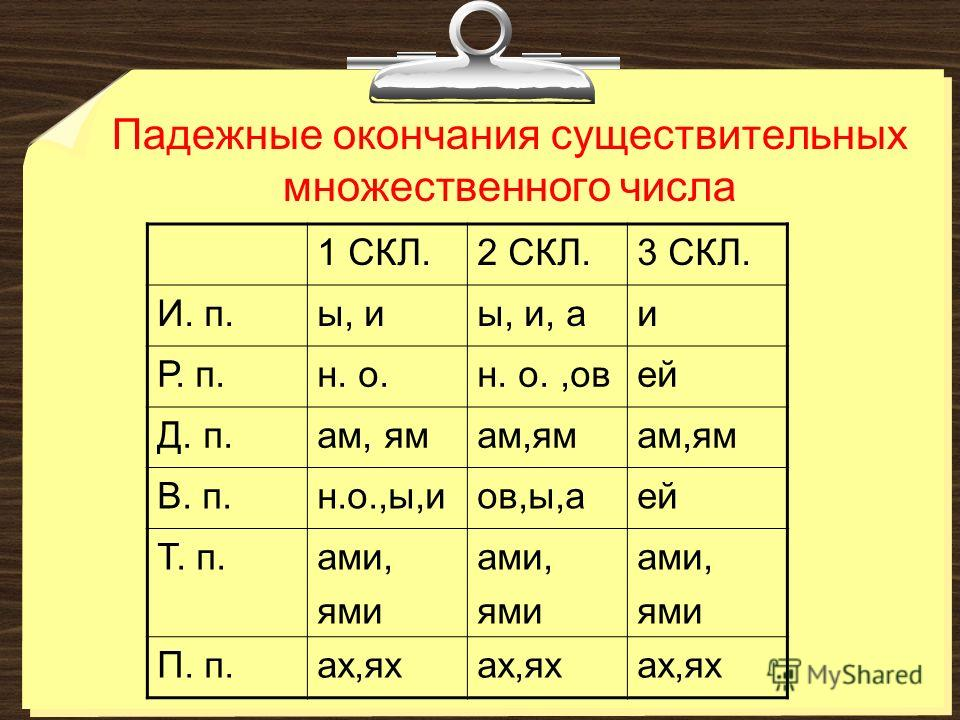 Выполнить упражнение 119, стр.90Списать, раскрывая скобки. Различай окончания Д.п. и Т.п. существительных множественного числа. Там, где небо сходится с землёй, раскинулись сады с чудесными деревьями (Т.п.). Никакими словами (Т.п.) и красками (Т.п.) невозможно передать их красоту. Но прекраснее всего в саду яблони с золотыми яблоками (Т.п.). Сияют они подобно звёздам (Д.п.) над тихими реками (Т.п.), от ветерка звенят подобно хрустальным колокольчикам (Д.п.). Аромат волшебных плодов укрощают хищных зверей, а людям (Д.п.) навевает волшебные сны.Шестнадцатое ноябряПравописание  падежных окончаний имен существительных  Р.п. мн.ч.Существительные  во множественном числе имеют три окончания Родительного падежа:(кого?) мастеров, героев, врачейНекоторые существительные окончания не имеют(чего?) крыш, окон, стенВыполнить упражнение 122, стр.93Списать текст, раскрывая скобки. Существительные из скобок ставить в родительном падеже.МузеевКоридоровМетровЗалов и комнат Картин и редкостейДверейВосемнадцатое ноябряПравописание  падежных окончаний имен существительных  Р.п. мн.ч.У существительных  во множественном числе в Родительном падеже после шипящих Ж, Ш, Ч, Щ на конце Ь не пишется.Выполнить упражнение 123, стр.94Списать текст, выбирая пропущенные слова из рамки, ставить их в нужной форме. Сокровищ (Р.п.)Полчищ (Р.п.)Туч (Р.п.)Пожарищ (Р.п.)Девятнадцатое ноябряСоставление деформированного текстаВыполнить упражнение 129, стр.98Составить из данных слов предложения и записать их. Выделить окончания.Большая часть Земли занята морями и океанами.На карте моря и океаны окрашены синим цветом.На вершинах гор лежат снега, на склонах зеленеют луга.Города, реки, границы на глобусе обозначены условными знаками.В недрах земли запасы нефти, газа, угля постепенно истощаются.На контурных картах названия рек, озёр, городов, государств пиши с большой буквы.На всех картах и глобусах указан масштаб.